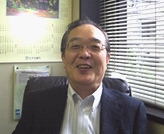 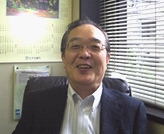 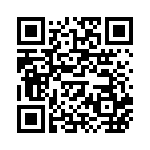 【講座内容】１．リーダに求められる資質　　　　　・リーダーシップの定義 / 組織成長の方向性 ～ ＭＳ・ＣＳ・ＥＳの相関関係                                     ・個人価値＝Can×beの高め方２．戦国大名から学ぶリーダーシップ　・キャラクターからわかるリーダーシップ　・４つのリーダーシップの強みと弱み　～ＤｉＳＣ手法を活用して 　　　　　　　　　　　　　　　　　　・女性リーダーのDiSC活用の勘所